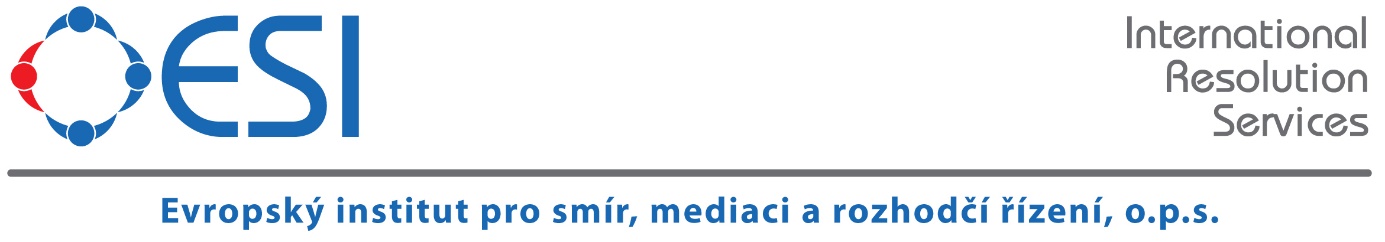        ZÁMEK Křtiny, Křtiny u Brna15.3. 2019 - 17.3.2019Program: Pátek, 15.3.2019	Příjezd účastníků 	16.30 hod.       Komentovaná prohlídka Chrámu Jména Panny Marie18.00 hod. 	Společenský večer – vystoupení žáků ZUŠ Jedovnice19.00 hod. 	Ohlédnutí za předchozími ročníky		Křest nejnovější knihy Ing. Davida Grubera  „Konec manipulace“20.00 hod. 	Neformální zábava a diskuseK tanci a poslechu hraje a zpívá Lukáš DaněkSobota, 16.3.2019	Sobotní Josefské sympozium  9.30 hod. 	Umění odpočívat – cesta ke klidu a štěstí10.00 – 17.00 hod. 	Základní program, doprovodné aktivity anebo nicnedělání pod heslem			„jaké si to uděláme, takové to budeme mít“  „prostor pro každého“Neděle, 17.3.2019	Individuální program, odjezd	  9.30 hod.	Komentovaná prohlídka Chrámu Jména Panny Marie, kaple Sv. LazaraZměna programu vyhrazenaKřest nejnovější knihy Ing. Davida Grubera  „Konec manipulace – už s Vámi nebudou orat“V pátek navečer si můžete knihu pořídit (jistě se sympatickou slevou, autogramem autora, osobním věnováním...), přes páteční večer a sobotní ráno se do ní v pohodě aspoň zběžně podívat - a v sobotu od 10 hodin si povídat s autorem o jakémkoliv argumentačním faulu (který třeba někdo zkoušel na vás) a zkusit spolu najít optimální obranu.https://gruber-tdp.inshop.cz/konec-manipulace